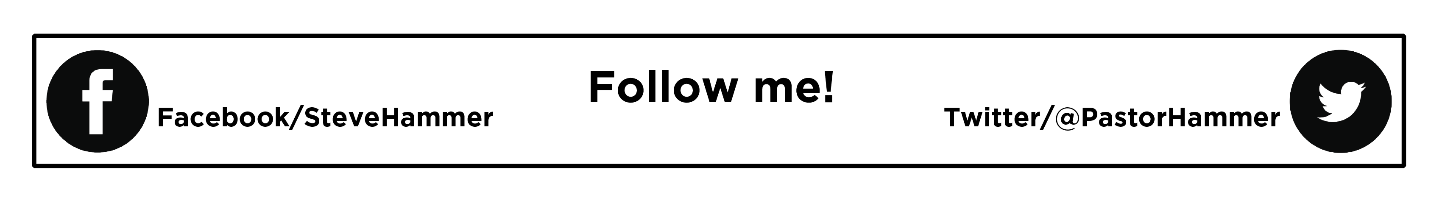 Actually, That’s Not In The Bible!“Love The Sinner, But Hate The Sin.”Steve Hammer, Lead Pastor						October 20 & 21, 2018Understanding the truths People are trying to express:God 			 		            .God 			 			.How Does This Slogan Get It Wrong?When We Say This We Often Get 				 WrongSin isn’t just 		         	            it is 			         	              	             .We know that the law is spiritual, but I am not spiritual since sin rules me as if I were its slave. I do not understand the things I do. I do not do what I want to do, and I do the things I hate… Yes, I know that nothing good lives in me—I mean nothing good lives in the part of me that is earthly and sinful. I want to do the things that are good, but I do not do them. I do not do the good things I want to do, but I do the bad things I do not want to do. Romans 7:14-15, 18-19 (New Century)Jesus never called us to be 		 	             		.And when he has come he will convince the world of its sin, and of the availability of God’s goodness, and of deliverance from judgment. John 16:8 (Living)When We Say This We Often Get 				WrongAnd from far away the Lord appeared to His people and said, “I love you people with a love that will last forever.  That is why I have continued showing you kindness.” Jeremiah 31:3 (New Century)But Christ died for us while we were still sinners, and by this God showed how much he loves us. Romans 5:8 (Easy To Read)How Can We Get It Right?I Can Work On Hating 			 				.God, be merciful to me because you are loving. Because you are always ready to be merciful, wipe out all my wrongs. Wash away all my guilt and make me clean again. I know about my wrongs, and I can’t forget my sin. You are the only one I have sinned against; I have done what you say is wrong. You are right when you speak and fair when you judge. Psalm 51:1-4 (New Century)I Can Work On Sincerely 				 				.Make sure you love as a 				. Why do you notice the little piece of dust in your friend’s eye, but you don’t notice the big piece of wood in your own eye? How can you say to your friend, ‘Let me take that little piece of dust out of your eye’? Look at yourself! You still have that big piece of wood in your own eye. You hypocrite! First, take the wood out of your own eye. Then you will see clearly to take the dust out of your friend’s eye. Matthew 7:3-5 (New Century)